Scoil BhrídeDroichead Induction PolicyPurposeTo guide the whole school implementation of Droichead to support the induction of newly qualified teachers (NQTs)To identify the roles and clarify the responsibilities across the school community in support of DroicheadTo identify the protocols underpinning the Droichead process in the schoolTo identify the documents in support of the process Professional Support Team: Roles and ResponsibilitiesProfessional Support Team (PST)The Droichead process is an integrated professional induction framework for NQTs. The main objective of the Droichead process is to support the professional learning of NQTs during the induction phase, thus laying the foundations for subsequent professional growth and learning for the next phase of their career.Droichead: The Integrated Professional Induction Framework, Teaching Council, March 2017, p.3The PST is a team of fully registered teachers, ideally with five years’ experience, including the principal, who work collaboratively to support and mentor the NQT during school-based induction, in the first stages of their professional journey. All PST members will have completed a programme of professional learning with NIPT, including mentor skill development.  Schools may form a school PST or an inter-school PST or they may invite one external PST member to join the internal school staff. Supporting a newly qualified teacher during Droichead is always a collaborative process, although the roles and responsibilities of PST members may vary in different school contexts, and are therefore agreed before the Droichead process commences.PST RolesThe dual role of the PST is to: guide and advise the NQT during school-based induction, in the first stages of their professional journeyform a joint declaration with the NQT that they have participated in a quality teaching and learning process Droichead: Policy Teaching Council, March 2017, p.3,  1.1.1.3   (b) PST ResponsibilitiesThe responsibilities agreed by our PST are identified in a separate document.Our PST’s responsibilities are neither exhaustive nor prescriptive and will be reviewed in light of experience. Responsibilities directly relating to support and mentoring relate to all team members while other responsibilities are designated to a named team member.  We recognise that is also important that these agreed responsibilities are communicated to the NQT at the earliest opportunity.In support of a NQT’s Droichead process, the PST will invite the wider school staff to provide opportunities for…Co-planningCo-teaching Sharing of resourcesEngaging in professional conversations Facilitating class observationPST members NQT/s in the current school year2. ProtocolsThis policy adheres to the protocols identified in the Droichead – The Integrated Induction Framework, Teaching Council, March 2017. This policy is specifically supported by the following sections:Professional conversations: p. 5Observation:  p. 5Maintaining records of the Droichead process: p. 6Concluding the Droichead process: p. 73. Supporting documentation This policy is part of a suite of documents to support Droichead in the school. These documents include:Droichead: The Integrated Induction Framework,  Teaching Council, March 2017Teaching Council Standards (accompanied by our customised Indicators and Examples of School Context)PST Roles and responsibilities Droichead Outline drafted by the PST and finalised with NQT input Needs Analysis/Induction Plan – updated regularly in collaboration with NQT  Review This policy will be subject to regular review in the light of ongoing experiences. The review of the policy will be led by the principal in collaboration with members of the PST.Ratification of Droichead Induction PolicyThis policy was adopted by the Board of Management on _________________Signed: _________________________         Signed: __________________________ Chairperson of Board of Management             Principal Date: __________________________           Date: __________________________ Date of next review: __________________Name RoleTrained (year)Vincent ThorpePST member & Principal2020Gillian DunnePST member2020Eilis ReillyPST member2020PST memberPST memberName TC Reg. No. Class/esPractice periodAssigned PST member (if applicable)John Stack3rd 2019/2020VT, ER, GD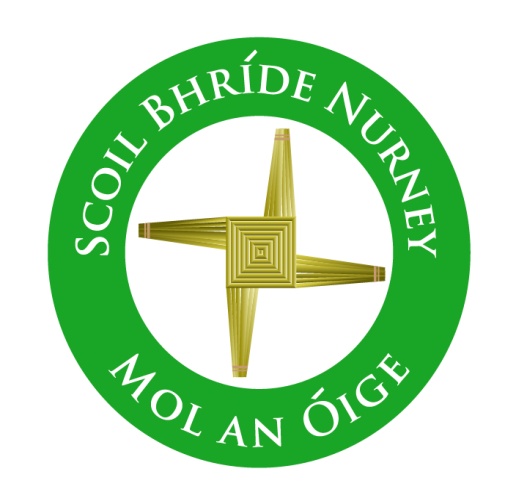 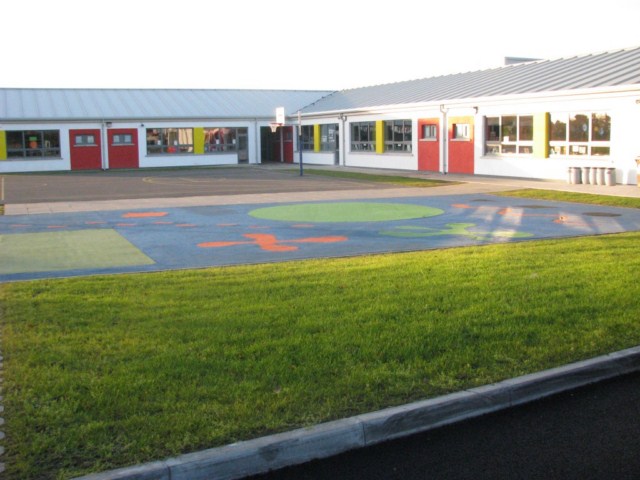 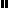 